カーリング未来プロジェクト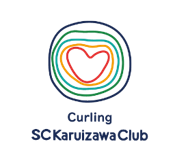 カーリングエリートアカデミー エントリーシートいただいた個人情報はカーリングエリートアカデミーの活動範囲内にのみ使用いたします。カーリングにおけるあなたの目標は？その目標を達成するために必要なこと、道筋を現在の取り組みも含め具体的にお答えください。アカデミーでどんな技術・知識を習得したいですか。どんな練習をしたいですか。具体的にお答えください。好きなカーリング選手はいますか。どういったところを好きになりましたか。日本人選手、海外選手、それぞれいましたらお答えください。カーリングのどんなところが好きですか、またどんなところが楽しいですか。いままでカーリングをしてきてよかったことや思い出に残る出来事、などを教えてください。あなたの夢を具体的に教えてください。（カーリング以外も可）フリガナフリガナ生年月日生年月日生年月日年齢（4/2現在）血液型氏　名氏　名西暦　　　　年　　　　　　月　　　日西暦　　　　年　　　　　　月　　　日西暦　　　　年　　　　　　月　　　日氏　名氏　名西暦　　　　年　　　　　　月　　　日西暦　　　　年　　　　　　月　　　日西暦　　　　年　　　　　　月　　　日背文字表記背文字表記←名字をローマ字記入ください←名字をローマ字記入ください←名字をローマ字記入ください←名字をローマ字記入ください←名字をローマ字記入ください住　所住　所〒〒〒〒〒〒〒〒身長身長体重サイズ(ユニセックスSS～XO)サイズ(ユニセックスSS～XO)住　所住　所cmcmkg住　所住　所cmcmkg自宅TEL自宅TELE-MailE-Mail@@@@@@携帯TEL携帯TELLINE IDLINE ID学校名（勤務先）学校名（勤務先）学年（勤続年数）現ポジション現ポジション現ポジションカーリング歴年年現ポジション現ポジション現ポジションカーリング歴年年今後挑戦したいポジション今後挑戦したいポジション今後挑戦したいポジション今後挑戦したいポジション今後挑戦したいポジション今後挑戦したいポジション得意なプレー得意なプレー得意な学科得意な学科長所長所短所短所趣味趣味練習ができる時間帯・曜日（アイスパークやジムにて）練習ができる時間帯・曜日（アイスパークやジムにて）練習ができる時間帯・曜日（アイスパークやジムにて）練習ができる時間帯・曜日（アイスパークやジムにて）練習ができる時間帯・曜日（アイスパークやジムにて）練習ができる時間帯・曜日（アイスパークやジムにて）練習ができる時間帯・曜日（アイスパークやジムにて）練習ができる時間帯・曜日（アイスパークやジムにて）練習ができる時間帯・曜日（アイスパークやジムにて）練習ができる時間帯・曜日（アイスパークやジムにて）特技・その他スポーツ（戦績）・資格特技・その他スポーツ（戦績）・資格特技・その他スポーツ（戦績）・資格特技・その他スポーツ（戦績）・資格特技・その他スポーツ（戦績）・資格特技・その他スポーツ（戦績）・資格特技・その他スポーツ（戦績）・資格特技・その他スポーツ（戦績）・資格特技・その他スポーツ（戦績）・資格特技・その他スポーツ（戦績）・資格経歴年　月年　月年　月チームチームポジションポジション戦績（大会参加歴や結果）戦績（大会参加歴や結果）戦績（大会参加歴や結果）戦績（大会参加歴や結果）戦績（大会参加歴や結果）戦績（大会参加歴や結果）戦績（大会参加歴や結果）経歴経歴経歴経歴